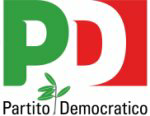 Gruppo Consiliare Partito Democratico di RivoliAlla c.a. Presidente del Consiglio Comunale Valerio CalossoMOZIONEOGGETTO: ritombamento ex cava strada ValtellinaPREMESSO CHEin strada Valtellina è presente ormai da diversi decenni una ex cava, in passato utilizzata per i lavori di costruzione della tangenziale, oggi inutilizzata ed abbandonata; la suddetta area ha avuto una spontanea ricolonizzazione vegetale e boschiva;la ditta Cave Druento Srl ha presentato all'Amministrazione comunale un progetto per ritombare la cava in oggetto con circa 300mila metri cubi di terre e rocce da scavo classificabili come rifiuti e fanghi costituiti da inerti;questo progetto prevede il transito giornaliero di circa 17 mezzi al giorno con portata di 40 tonnellate per 5 anni; in un primo momento il transito sarebbe dovuto avvenire interamente nel quartiere Maiasco (via Tagliamento – via Sestriere – via Tevere – via Pellice – via Vajont – strada Valtellina); successivamente è stato modificato il percorso del passaggio dei mezzi pesanti, includendo anche altri quartieri di Cascine Vica e la frazione di Bruere (corso Francia – via Bruere - via Baveno – via Stresa – strada Valtellina);il Sindaco Tragaioli ha proposto che, a fine lavori, l'area in oggetto venga destinata ad orti urbani comunali per i cittadini rivolesi;sul tema in oggetto si sono tenute già due Conferenze dei Servizi alla presenza dell'Amministrazione comunale, della ditta interessata, dell'ARPA Piemonte, dei rappresentanti dei comitati di Quartiere coinvolti, di Legambiente Rivoli;CONSIDERATO CHEil transito giornaliero di decine di mezzi pesanti per la durata di 5 anni per le vie cittadine provoca sia un problema di inquinamento ambientale sia di inquinamento acustico;via Bruere è una arteria stradale cittadina già parecchio intasata dal traffico ed è percorsa anche da diversi pedoni e ciclisti, senza le dovute misure di protezione e sicurezza, soprattutto nel tratto verso la frazione Bruere;il cavalcavia della tangenziale in zona Bruere sarebbe oberato dal passaggio giornaliero, e per diversi anni, di diversi mezzi pesanti, e questo potrebbe causare dei problemi di tenuta strutturale dello stesso;sarebbe di difficile gestione anche il transito nella frazione Bruere, porzione del territorio rivolese prevalentemente agricola e che vede l'insediamento di diverse, importanti ed eccellenti aziende del settore con relativi veicoli agricoli in movimento;la soluzione meno impattante sia sotto un profilo di inquinamento ambientale, che di inquinamento acustico, che di gestione del traffico e di sicurezza per i pedoni sarebbe quella di far transitare i mezzi pesanti diretti alla ex cava di strada Valtellina dalla tangenziale direttamente verso il cantiere e non per le arterie stradali cittadine di Cascine Vica e Bruere;IL CONSIGLIO COMUNALE DI RIVOLIIMPEGNA IL SINDACO E LA GIUNTAa proporre la modifica del progetto della Cave Druento Srl a riguardo del percorso dei mezzi pesanti prevedendo il loro passaggio direttamente dalla tangenziale verso il cantiere della ex cava a mezzo di una bretella/svincolo, risolvendo in questa maniera tutte le problematiche suddette che andrebbero a gravare su Cascine Vica e Bruere;a chiedere un attento monitoraggio dei materiali che verranno utilizzati per il ritombamento della ex cava, anche alla luce dell'intenzione dell'Amministrazione comunale di destinare quell'area ad orti urbani comunali;a tenere costantemente informati sia il Consiglio comunale sia la cittadinanza in merito al presente progetto, fortemente impattante per le aree di Cascine Vica e BruereI ConsiglieriEmanuele Bugnone Paolo De Francia Alessandro Errigo Carlo GarroneOlga Cosimato Giuseppe DilonardoRivoli, 19 luglio 2021